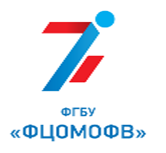 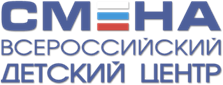 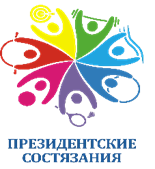 Образовательная программа «Физическая культура и спорт в образовании – стартовая площадкадля подрастающего поколения в будущее»в рамках Всероссийских спортивных соревнований школьников «Президентские состязания»6-21 сентября 2019 годаФГБУ «Федеральный центр организационно – методического обеспечения физического воспитания» Министерства просвещения Российской Федерации представляет образовательную программу «Физическая культура и спорт в образовании - стартовая площадка для подрастающего поколения в будущее».Физическая культура и спорт в системе образования сегодня обладают широкими возможностями, направленными на социализацию и личностное гармоничное развитие обучающихся. Преемственность на всех уровнях образования, обновление содержания в обучении и преподавании учебного предмета «Физическая культура», интеграция общего и дополнительного образования решают задачи формирования у подрастающего поколения основ общей культуры, навыков здорового образа жизни, мотивации к регулярным занятиям физической культурой и использованию ресурсов многих видов спорта в различных формах двигательной, игровой и соревновательной деятельности.Каждый человек, выбирая свою жизненную траекторию, независимо от рода занятий, систематически занимаясь физическими упражнениями, как правило, осваивает широкий спектр универсальных компетенций, необходимый для выполнения различных видов деятельности, расширяет границы своих возможностей, развивает нравственный, эстетический, интеллектуальный потенциал, и, как итог, достигает больших высот в жизни!Цель образовательной программы - повышение общих и профессиональных компетенций специалистов физкультурно-спортивного профиля в соответствии с реализацией государственной политики, отраслевых программ и проектов в сфере физической культуры и спорта по приоритетным направлениям деятельности Министерства просвещения Российской Федерации.  Содержание программы предусматривает:ключевые задачи для системы образования в Указе Президента Российской Федерации «О национальных целях и стратегических задачах развития Российской Федерации на период до 2024 года:— внедрение на уровнях основного общего и среднего общего образования новых методов обучения и воспитания, образовательных технологий, обеспечивающих освоение обучающимися базовых навыков и умений, повышение их мотивации к обучению и вовлечения в образовательный процесс;— создание современной и безопасной цифровой образовательной среды, обеспечивающей высокое качество и доступность образования;— внедрение национальной системы профессионального роста педагогических работников, охватывающей не менее 50 процентов учителей общеобразовательных организаций;— создание условий для развития наставничества, поддержки общественных инициатив и проектов, в том числе в сфере добровольчества (волонтёрства);приоритетные направления деятельности Министерства просвещения Российской Федерации в сфере физического воспитания: — совершенствование механизмов управления развитием физического воспитания и оздоровления детей и молодёжи;— повышение качества и доступности образования в сфере физического воспитания;— внедрение в процесс образования и воспитания современных инновационных ресурсов;— создание единой системы физкультурно-спортивных мероприятий среди обучающихся в системе образования;подходы в развитии и совершенствовании потенциала общего и дополнительного образования физкультурно-спортивной направленности (доступность, интеграция, преемственность); — формирование предметных концепций;—реализация Комплекса мер, направленных на систематическое обновление содержания общего образования, через модернизацию ФГОС общего образования, изменение подходов к формированию федерального перечня учебников;— формирование национальной системы учительского роста;— реализация ведомственной целевой программы «Российская электронная школа»;— создание в общеобразовательных организациях, расположенных в сельской местности, условий для занятий физической культурой и спортом; — реализация приоритетного проекта «Доступное дополнительное образование для детей» и пр.формирование национальной системы физкультурно-спортивного воспитания подрастающего поколения:— совершенствование организации и проведения Всероссийских спортивных соревнований (игр) школьников «Президентские состязания» и «Президентские спортивные игры» в части образовательного, воспитательного, научно-методического и творческого потенциала в сфере физической культуры и школьного спорта;— реализация задач по выявлению, поддержке, дальнейшему сопровождению талантливых в спортивной деятельности обучающихся и всестороннему гармоничному развитию личности подрастающего поколения; модернизация содержания и технологий физического воспитания с использованием ресурсов федераций по различным видам спорта (инновационная деятельность);проведение мастер-классов представителями всероссийских федераций по видам спорта.Все зарегистрированные участники по итогам работы образовательной программы ФГБУ «ФЦОМОФВ» получат сертификат. Целевая аудитория: учителя физической культуры, педагоги дополнительного образования, руководители и сопровождающие команд субъектов Российской Федерации.Конференция«Интеграция общего и дополнительного образования физкультурно-спортивной направленности – путь к успеху каждого ребенка»Дата и место проведения: 16 сентября 2019 года, ФГБОУ ВДЦ «Смена»Для записейДля записейВремяМероприятие6 сентября 2019 г.6 сентября 2019 г.16.00-17.00Встреча обучающихся с Героем России, генерал-майором ФСБ России Мерзликиным Андреем Викторовичем («Солнечная»)13 сентября 2019 г. - шахматы13 сентября 2019 г. - шахматы19.30-21.00Мастер-класс (сеанс одновременной игры)приглашенный гроссмейстер. 14 сентября 2019 г.- шахматы14 сентября 2019 г.- шахматы19.30-21.00СеминарТема 1: Работа школьной шахматной секции;Тема 2: Учебно-тренировочная работа в школьной шахматной секциик.п.н. Костьев Александр Николаевич15 сентября 2019 г. - бадминтон15 сентября 2019 г. - бадминтон19.30-20.30Образовательная программа по бадминтону для учителей физической культуры, педагогов дополнительного образования, специалистов спортивного профиля и руководителей команд Тема № 1. Организация и методика проведения секционных занятий по бадминтону в общеобразовательных организациях.Тема № 2. Правила бадминтона, последние изменения. Фундаментальные принципы судейства.Тема № 3. Организация и проведение соревнований по бадминтону.Гук Пётр Романович, руководитель Совета школьного спорта, член Центрального Совета Всероссийской федерации школьного спорта, руководитель ШСК «Бадминтоник» города Москвы20.30-21.30Мастер-класс: «Техническая подготовка в бадминтоне».1.  Основные технические приемы игры.2.  Способы держания (хватка) ракетки. 3.  Стойки; подачи; удары; передвижения.4.  Подведение итогов, ответы на вопросы.Косенко Гордей Алексеевич, член сборной команды России по бадминтону16 сентября 2019 г. - конференция16 сентября 2019 г. - конференция19.30-21.00«Интеграция общего и дополнительного образования физкультурно-спортивной направленности – путь к успеху каждого ребенка»Модератор –Малахаева Ольга Александровна, руководитель отдела организационно-методической работы ФГБУ «ФЦОМОФВ» 20 сентября 2019 г. - самбо, мини-футбол20 сентября 2019 г. - самбо, мини-футбол10.00-13.0016.30-18.30Мастер-класс и показательные выступления по самбоМастера спорта по самбо, победители, призеры первенств и Чемпионатов России, Европы, Мира15.00-16.30Мастер-класс по мини-футболуАлдонин Евгений Валерьевич – российский футболист, обладатель Кубка УЕФА 2005, пятикратный обладатель кубка России, двукратный чемпион России (2005, 2006 годов), заслуженный мастер спорта России;Медведев Алексей Сергеевич - российский футболист, тренер клуба «Арсенал», мастер спорта России международного класса;Сенников Дмитрий Александрович - российский футболист, мастер спорта России международного класса21 сентября 2019 г. - самбо, мини-футбол21 сентября 2019 г. - самбо, мини-футбол15.00-16.30Мастер-класс по мини-футболуАлдонин Евгений Валерьевич – российский футболист, обладатель Кубка УЕФА 2005, пятикратный обладатель кубка России, двукратный чемпион России (2005, 2006 годов), заслуженный мастер спорта России;Медведев Алексей Сергеевич - российский футболист, тренер клуба «Арсенал», мастер спорта России международного класса;Сенников Дмитрий Александрович - российский футболист, чемпион России, обладатель кубка России, заслуженный мастер спорта России.19.30-20.30Семинар: «Организационно – педагогические и правовые аспекты физического воспитания обучающихся на основе самбо в условиях реализации ФГОС (сертифицированный)»Ломакина Е.В., руководитель федерального ресурсного центра инноваций и развития образования «Открытый мир самбо» ОГФСО «Юность России»20.30-21.30Практикум по обучению самбо в рамках учебного предмета «Физическая культура»Мастера спорта по самбо, победители, призеры первенств и Чемпионатов России, Европы, Мира№Тема Выступающие1О реализации Концепции преподавания учебного предмета «Физическая культура» в образовательных организациях Российской Федерации, реализующих основные общеобразовательные программыМалахаева Ольга Александровна, руководитель отдела организационно-методической работы ФГБУ «ФЦОМОФВ» 2«Всеобуч по плаванию» как базовая, жизнеобеспечивающая и здоровьеформирующая программа в системе образовании Российской Федерации  Горин Игорь Викторович, первый вице-президент Общественной организации «Всероссийская федерация плавания», кандидат экономических наук3Президентские спортивные состязания как ресурс образования, воспитания и здоровья в системе общеобразовательной организацииСелютина Светлана Сергеевна, учитель физической культуры МБОУ «Лицей имени С.Н. Булгакова» г. Ливны Орловской области4Школьная спортивная лига Ульяновской области» - как приоритетный проект развития школьного спортаАндреев Сергей Алексеевич, директор ОГАУ «Институт развития образования» Ульяновской области;Гвоздков Сергей Владимирович, начальник отдела физической культуры и спорта ОГАУ «Институт развития образования» Ульяновской области5Роль школьного спортивного клуба в развитии физической культуры и спорта в сельской местностиБаркасова Светлана Вениаминовна, учитель физической культуры МБОУ «Дальнеконстантиновская средняя школа» Нижегородской области 6Опыт работы Краснодарского каря по организации физкультурно-спортивных мероприятий в системе образования Головко Елена Николаевна, к.п.н., учитель физической культуры МАОУ средней общеобразовательной школы № 11 имени Шевченко муниципального образования Тимашевского района Краснодарского краяДискуссия Дискуссия Дискуссия 